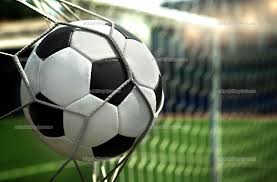 Varmt välkomna till Lugnvik Cup 2017!Totalt är det 21 anmälda flick- och pojklag från hela länet vilket vi tycker är jätteroligt! Nedan följer lite information inför cupen.Parkering – Planerna ligger vid Lugnviks sporthall i Lugnviks centrum, vi rekommenderar att ni parkerar precis vid sporthallen alternativt Hälsocentralen som ligger i anslutning. Omklädningsrum – Finns i Lugnviks sporthall, ingång F.Spelschema – Se separat bifogat dokument.Kiosk – Öppen från 9.00 till efter sista matchens slut. Korv, hamburgare, dryck och värmande kaffe/te med goda kakor kommer att serveras.Glöm inte! - Varje lagledare/tränare hämtar ut medaljer mm till spelare efter sista matchen i kiosktältet.Har ni frågor eller funderingar på plats under helgen så vänder ni er till de som bemannar kiosken, och har ni frågor eller funderingar innan cupen så hör av er till Lisa Ericsson på 070-309 19 49, alternativt lisaeri82@gmail.comVi hoppas på en rolig fotbollshelg tillsammans med er!Hälsar IFK Östersund Lugnvik P07/08